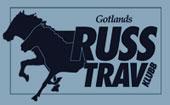 Checklista kiosk 2023Kiosken ska öppnas en timme innan före första start, ni behöver därför vara där ca. en timmeinnan kiosken ska öppnas för att hinna förbereda er.Vi tar helst emot Swish, men kontanter går också bra.Nyckel till kiosken finns i det lilla nyckelskåpet som är på baksidan av läktaren. Koden fårni genom att skicka ett sms till Sara Engeroth (0703-21 85 87), skicka helst minst 24 timmar innan. Då får ni även koden till förrådet under läktaren.Kassaskrinet har X kr i växelkassa och ligger (se listan i kiosken).Plocka upp korvbröd ur frysboxen som är i förrådet, där kan ni även hämta vatten tillkorvvärmaren och kaffebryggaren. Dunkar finns i kiosken.Starta korvvärmaren och lägg i korv. – Fyll i vatten i behållaren som är under självakorvbehållaren. Fyll i korvspad (samt ev. mera vatten), lagerblad och korv i självakorvbehållaren. Sen är det bara att starta.Kaffe ska bryggas, ett mått per kanna. Börja med att förbereda en termos som ställs framoch brygg mera vid behov.Förbered även en termos med tevatten.Plocka fram sopkorgar och placera utanför kiosken.Öppna luckan.När kvällen är slut, ska det finnas X kr (se listan i kiosken) i växelkassan, skriv in i boken som ligger i kassan. Övriga pengar (dock enbart sedlar) ska läggas i kuvert som hämtas upp av Elin Vinblad – Kuvert finns på samma plats som kassaskrinet. Gör gärna detta så fort som möjligt så Elin slipper att vänta!Lägg tillbaka kassaskrinet.Sätt tillbaka luckan, töm papperskorgarna och sätt tillbaka dessa i kiosken.Sopor ska läggas i sopsäckar och ställas in innanför dörren i förrådet där de sedankommer att bli hämtade.Ställ tillbaka kylvaror i kylskåpet.Rengör kaffekannor, termosar och korvvärmare.Städa undan.När allt är klart se till att det är hänglåset är låst till förrådet och lägg tillbaka nyckeln inyckelskåpet.Tack för idag!